2009-2010 Organizational Chart- DDSN 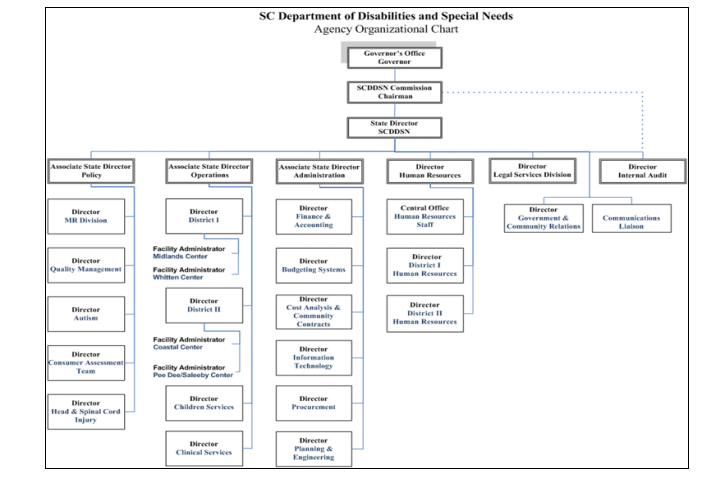 